INFORMATIONPERSONAL	Melat ADDIS ABABA , ETHIOPIA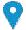 Melat-399232@2freemail.com 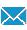 0504753686WORK EXPERIENCE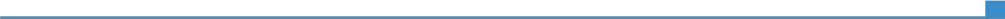 United Nation Women UNW, A.A (Ethiopia)www.unw.org1. Drafting various TORs related to the different work components of AGCCI specifically for the Communication Strategy.	Page1 / 6Draft Various working documents Draft Concept to ensure all works related to the coding Camps are processed.Provide Criteria for the selection of countries for media campaigning.Draft and revise the e Criteria and selection for Role ModelsIdentify contact and work with different role models for AGCCIIdentify, Contact and work with different media companies with regards to AGCCI media CampaignIdentify and Contact various tech companies across Africa to be a part of the AGCCI digital platformUpdating the Budget accordingly and when necessary for the media campaignDesign and Procurement for the visibility materials for meetingsDrafting TOR for Communication Strategy.Draft Concept note and Agenda for media campaigningEnsure all logistics and documentation are in place for all Boot Camps taking place in Addis and respective countries accordingly.Take notes and record all recommendations discussions and decisions accurately and objectively during Boot Camps and AGCCI Partners Meetings.Ensure that the proceedings under each agenda item for the meetings are properly documented.Support tracking of trainees to ensure that they are using acquired knowledge to advance their careers or entrepreneurial ideas.Provide reports of trainees to the Programme Advisor to facilitate reporting on progress for the Programme.Support design and production of creative communication materials to popularize the results of the AGCCI.28/08/17–28/02/18	Administrative AssistantAfrican Union Commission, A.A (Ethiopia)www.au.intSupporting logistics for travel and document distributionOffice administrative dutiesPreparing document inventories.Managing document and storage retrieval.​Prepare and participate in various meetings and take minutes and/or notes;6.Sourcing and ordering stationery and office equipment;7.Lliaising effectively with internal and external stakeholders8.Prepare correspondences, executive summary, reports, briefing	Page2 / 6papers, power point presentations9.Schedule a high volume of appointments, meetings and travel arrangements12/05/16–05/05/17	Logistic Officer & Supporting staffEyerusalem Logistic Company, A.A (Ethiopia)Design and implement new plans and procedure as needed.Review the system and process.Effectively manage the resources (human & capital) and maintain financial transparency.Planning for the potential needs of a company.Management of the warehouse and inventory computer systemsOverseeing and supervising the SecurityTracking shipment progressEnsured that all newly recruited staff were adequately trained and identified any additional training needs to achieve high working standardCompleted accounting, reporting and internal control systems and ensured all were functional and all relevant records were well maintainedKnowledge of Microsoft Office applications, such as Word and Excel was essential for my post.Business or sector Other service activities13/07/13–18/10/16	Flight Attendant and Overall Admin AssistantEthiopian Airlines, ADDIS ABABA (Ethiopia)www.ethiopianairlines.comProvide excellent customer service to passengers and crew members.Responsible for safety, security and comfort to passengers.Assist and prepare passengers for complication while on-board. Management of office supplies stock and placing orders 4.Preparing regular financial reports5.Upkeep of relevant company databases6.Provided data to assist in the preparation of reports7.Provided effective contribution to the HQ administrative and clerical	Page3 / 6EDUCATION AND TRAINING10/09/2019 - PRESENTteam ensuring cover where appropriate8.Customer service was key in my role of duties, ensuring customer satisfaction was a priority at all timesContacted customers on a regular basis to follow up enquiries. As a follow-up of this, I also gave information and advice to deal with customer queriesBusiness or sector Service activities and minimal AdministrationDoctorates in Philosophy, PH.D in Christian Leadership Vision International University, ADDIS ABABA (Ethiopia) Church Administration and LeadershipInterpersonal Communication and Conflict Advanced Leadership and AdministrationSpiritual Leadership Formation and Basic Principle Christian EthicsThe Missionary Encounter with World Religion Advanced Spiritual Leadership Formation15/10/2017- PRESENT	French Language CoursesAlliance Française, ADDIS ABABA (Ethiopia)A2 Class19/10/2016–14/07/2019	Masters of Art in HUMAN RESOURCE MANAGEMENTADDIS ABABA UNIVERSITY (COMMERCE), ADDIS ABABA (Ethiopia)Human Resource ManagementResearchOrganizational BehaviourOperational ManagementHuman Resource Planning and DevelopmentIndustrial Relations and Labour LawCompensation and Reward Management16/09/2010–18/07/2013	B.A in Public Administration and Development	Page4 / 6Management, minor in ManagementADDIS ABABA UNIVERISITY, ADDIS ABABA (Ethiopia)Management​Public AdministrationSophomore EnglishIntroduction to LogicAccountingLevels: A1 and A2: Basic user - B1 and B2: Independent user - C1 and C2: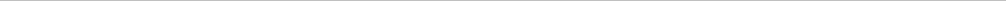 Proficient user	Page5 / 6written form, e-mail, or in person.*Interacting with Computers - Using computers and computer systems (including hardware and software) to program, write software, set up functions, enter data, or process information.*Documenting/Recording Information - Entering, transcribing, recording, storing, or maintaining information in written or electronic form.*Scheduling Work and Activities - Scheduling events, programs, and activities, as well as the work of others.*Performing Administrative Activities - Performing day-to-day administrative tasks such as maintaining information files and processing paperwork.​	Page6 / 608/09/2020 – PresentCountry Director of EthiopiaCountry Director of EthiopiaAddis Ababa, EthiopiaAddis Ababa, Ethiopia1.Prepare and deliver presentations on behalf of the upcoming 2020event as necessary with high level sponsors and partners2.Develop and grow relationships with key stakeholders within the financeindustry, media , corporate ETHIOPIA and with various Country AwardNominees to ensure a successful 2020 event3.Identify and approach as well as negotiating with suitable marketing,print and advertising sponsors and partners to produce and distributethe AWIBF Event Magazines,(1000 copies minimum) as well as all otherbranding collateral to enhance the WIBF AFRICA (ETHIOPIA)project4.Prepare and deliver presentations for the WIBF Africa EditionMagazines acceptability by stakeholders in the banking and financeindustry5.Any other role that will lead to the success of the 2020 Event in otherAfrican country16/07/2018–30/06/2019Communication and Coordination Assistant and Consultant (AFRICANCommunication and Coordination Assistant and Consultant (AFRICANGIRLS CAN CODE INITIATIVE,AGCCI)GIRLS CAN CODE INITIATIVE,AGCCI)PERSONAL SKILLSMother tongue(s)AmharicOther language(s)Other language(s)UNDERSTANDINGUNDERSTANDINGSPEAKINGSPEAKINGWRITINGListeningReadingSpokenSpokenListeningReadinginteractionproductioninteractionproductionEnglishC2C2C2C2C2FrenchA2A1Communication skillsGood communication skills gained being on the front line in providing highquality service to the customer and representing the airline to the public asa cabin crew.Excellent sense of awareness of other reactions and understanding whilein contact with customers.Organisational /Motivating, developing, and directing people as they work, identifying themanagerial skillsbest people for the job as a logistic officer.Managing one's own time and the time of others as logistic officer.​ ​ ​Job-related skills*Communicating with Supervisors, Peers, or Subordinates - Providinginformation to supervisors, co-workers, and subordinates by telephone, inDigital competenceSELF-ASSESSMENTSELF-ASSESSMENTSELF-ASSESSMENTSELF-ASSESSMENTInformationCommuniContentSafetySafetySafetySafetySafetyProblemProblemProblemprocessincationcreationSafetySafetySafetySafetySafetysolvingsolvingsolvingprocessincationcreationsolvingsolvingsolvinggProficient userProficient userProficient userIndependentIndependentIndependentIndependentIndependentIndependentIndependentIndependentIndependentIndependentIndependentuseruseruseruseruseruseruseruserInterest/HobbyInterest/HobbyReading, listening to Christian sermons and French podcasts and learningReading, listening to Christian sermons and French podcasts and learningReading, listening to Christian sermons and French podcasts and learningReading, listening to Christian sermons and French podcasts and learningReading, listening to Christian sermons and French podcasts and learningReading, listening to Christian sermons and French podcasts and learningReading, listening to Christian sermons and French podcasts and learningReading, listening to Christian sermons and French podcasts and learningReading, listening to Christian sermons and French podcasts and learningReading, listening to Christian sermons and French podcasts and learningReading, listening to Christian sermons and French podcasts and learningReading, listening to Christian sermons and French podcasts and learningReading, listening to Christian sermons and French podcasts and learningFrench languageFrench languageFrench language